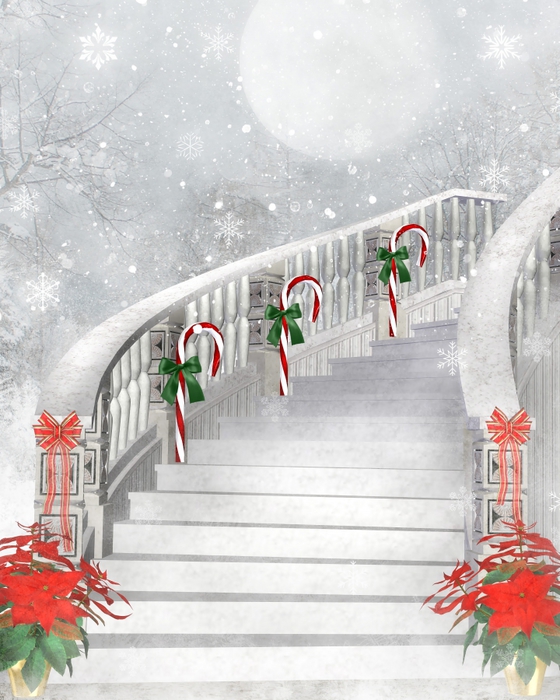 Положениео конкурсе творческих работ «Рождественские композиции XIX века»1. Общие положения1.1. Организатором городского конкурса творческих работ «Рождественские композиции XIX века» является Клуб молодого педагога г. Саянска.1.2.Конкурс является открытым для работников  сферы образования города Саянска.2. Цели конкурсаизучение истории России XIX века повышение общего эстетического и культурного уровня молодых педагоговпонимание красоты и целостности природы средствами художественного творчества и популяризации флористики и фитодизайна   3. Порядок и условия проведения конкурса3.1. Композиция оформляется в произвольной форме, в соответствии с фантазией авторов. Композиция (если это необходимо) может быть в вазе. Работа сопровождается информацией:  название, автор(ы) – фамилия, имя, отчество, наименование ОУ4. Критерии оценки и требования к конкурсным работам:передача рождественской тематикипередача стилистики XIX векаоригинальность художественного замыслагармоничностьтворческая индивидуальностьсоответствие формы и названияхудожественность решения композицииНа конкурс могут быть представлены как индивидуальные, так и коллективные работыРазмер работы не должен превышать 20х20 см, высота не более 40 см.5. Порядок предоставления материалов и проведения конкурса5.1. Конкурс состоит из одного тура.5.2. Работы  принимаются,   с 01.12.2016 по 10.12. 2016 года в Центре развития образования города Саянска (позднее указанной даты  работы не принимаются)6. За дополнительной информацией обращаться по тел. 5-32-40, 79501065674@yandex.ru6.1.Информация о конкурсе размещена на сайте МОУ ДПО "ЦЕНТР РАЗВИТИЯ ОБРАЗОВАНИЯ ГОРОДА САЯНСКА" (http://sayansk-cro.ru )7.  Подведение итогов7.1. Итоги конкурса подводятся до 15 декабря 2016 г7.2. Лучшими работами (с логотипом авторов)  будет украшен зал к социальному проекту «Рождественский педагогический бал XIX века»